Independent Practice:  Spreadsheet Operations In this exercise, you will work independently to use print preview and print a selectionOpen a new spreadsheet Key the title in 16 point bold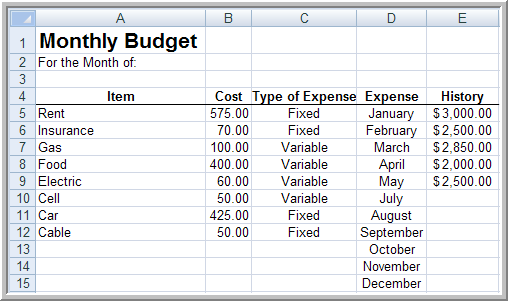 Key and center the column headings using bold fontFormat a single line border underneath the column headingsFormat the values in Column B for 2 decimal placesCenter the data in Column C Use auto-fill to enter the months in Column D and center the dataFormat the amounts in Column E as currencyMerge and center Monthly Budget across Columns A-EMerge Cells A2 and B2and and right justify the dataUse the wrap text feature where appropriate (in column headings)Key June in Cell C2Key Total Expenses in bold font and initial caps in Cell A16Enter a formula in Cell B16 to calculate total expensesDelete Column DSort the data by Type of Expense in ascending order (primary) and then by item (secondary)Print the data in Columns A-C in horizontally centered format without checking gridlines or row and column headingsSave and submit according to teacher directions